Учредитель: АО ВНИИСТ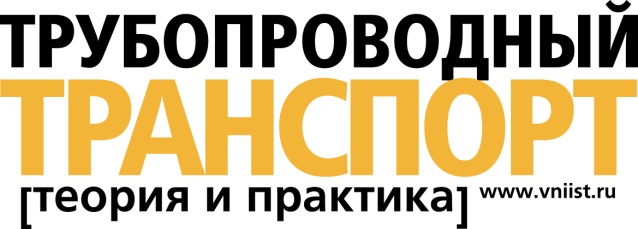 Тираж: 1000 экз.Периодичность: 6 номера в годОбъем: от 60 стр.БЛАНК ПОДПИСКИна журнал «Трубопроводный транспорт: теория и практика»Наименование организации:__________________________________________________________________________________________________________________________________________________________________________ИНН/КПП: ___________________________________/______________________________________Юридический адрес (включая почтовый индекс): __________________________________________________________________________________________________________________________________________________________________________Фактический адрес/адрес для доставки журнала (включая почтовый индекс): __________________________________________________________________________________________________________________________________________________________________________Банковские реквизиты:______________________________________________________________________________________________________________________________________________________________________________________________________________________________________________________________________________________________________________________________________________________________________________________________________________________________________________________________________________________________________________________________Контактное лицо (ФИО/Должность): __________________________________________________________________________________________________________________________________________________________________________Тел./факс: ___________________________________________________________________________E-mail:__________________________________ Сайт http:// _________________________________Период подписки:     1-е полугодие 2023 года (6 000,00 руб., вкл. НДС 20% и доставку)        Кол-во экз.: ___     2-е полугодие 2023 года (6 000,00 руб., вкл. НДС 20% и доставку)        Кол-во экз.: ___Дата: _______________________________                      Подпись _____________________________Редакция: 107078, г. Москва, ул. Новая Басманная, д. 23А, стр. 3
телефон: +7 (495) 135 82 01, +7 (936) 242 53 06е-mail: tttp@vniist.ruwww.vniist.ruЗаявку на подписку можно отправить в редакцию по электронной почте.